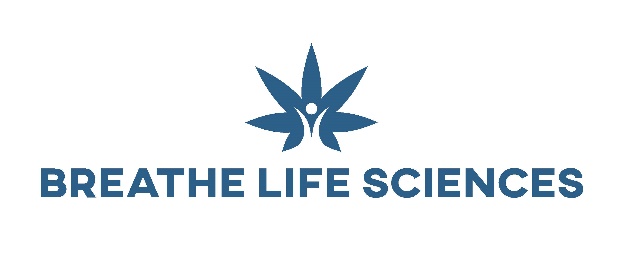 Certificate of AnalysisLOD = Limit of Detection (0.005%)LOQ = Limit of Quantification (0.02%)ND = Not DetectedThis COA has been created by a qualified member of Breathe Life Sciences’ Analytical Chemist Team and approved.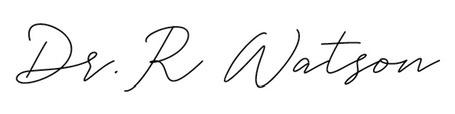 Dr Richard WatsonChief Scientific OfficerCannabinoidSpecificationResult (mg/g)Result (%w/w)CBD(Cannabidol)<0.5%NDNDCBDA(Cannabidolic acid)<0.02% (LOQ)NDNDCBDV(Cannabidvarin)<0.02% (LOQ)NDNDCBDVA(Cannabidivarinic Acid)<0.5% NDNDCBG(Cannabigerol)<0.02% (LOQ)NDNDCBC(Cannabinchromene)<0.02% (LOQ)NDNDCBCA(Cannabichromenic Acid)<0.02% (LOQ)NDNDΔ8 THC(Delta 8-Tetrahydrocannabinol)<0.005% (LOD)NDNDΔ9 THC(Delta 9-Tetrahydrocannabinol) <0.005% (LOD) NDNDTHCA(Tetrahydrocannabinolic Acid) <0.005% (LOD)NDNDTHCV(Tetrahydrocannabivarin)<0.005% (LOD) NDNDTHCVA (Tetrahydrocannabivarinic Acid)<0.005% (LOD)NDNDCBN(Cannabinol)>98%980.098.0